أسئلة الاختبار النهائي (الفصل الدراسي الأول) العام الدراسي 1445هـالسؤال الأول:السؤال الثاني : اختاري الإجابة الصحيحة لكل مما يلي: السؤال الثالث: أكملي الفراغات التالية من بين القوسين ( الكثافة - المخلوط المتجانس - الفلزات -الخاصية الفيزيائية - الذرّة - القصور الذاتي - السطح المائل - البيانات -الفرضية - العلوم - الخاصية الكيميائية )السؤال الرابع: أجيبِ عن الأسئلة التالية:(أ) قارني حسب المطلوب منك :(ب) ما مقدار الشغل الذي يبذله متسابق أولمبي أثناء ركضه مسافة 200 متر بقوة 6 نيوتن؟(ج) أمامك عنصر من عناصر الجدول الدوري المطلوب أكملي الجدول :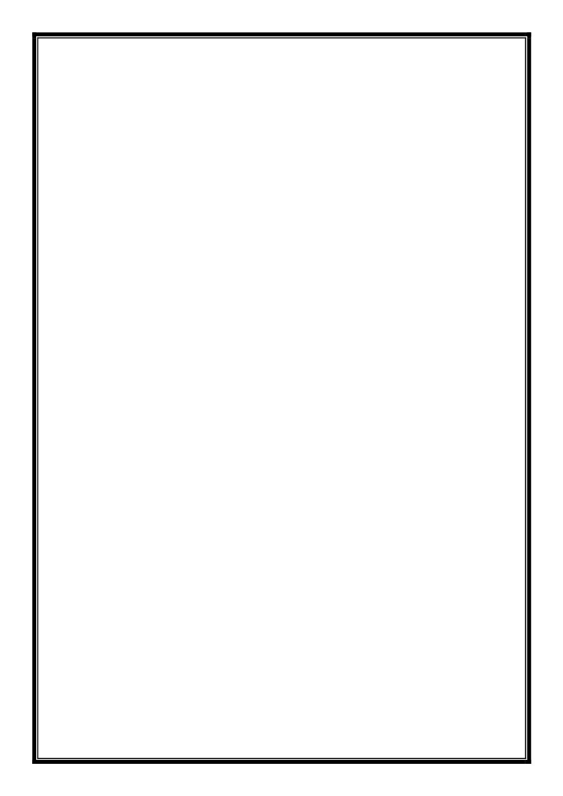 ( المخلوط ، التغير الكيمائي , الآله  , الاحتكاك , النموذج , الطريقة العلمية)1- (  .......................................  ) خطوات أو طريقة يتم اتباعها لحل المشكلات .2- (  .......................................  ) محاكاة لشيء ما أو حدث ما ويستخدم كأداة لفهم العالم  .3- (  .......................................  ) قوة تنشأ بين سطوح الاجسام المتلامسه .4- (  .......................................  ) أداة تسهل الشغل .5- (  .......................................  ) تغير يطرأ على المادة ويغير من تركيبها الأصلي .6- ( .......................................   ) يتكون من مادتين أو اكثر .1- تستخدم النماذج في التواصل العلمي و توفير الوقت والمال .                                                 ( ……… )     2- الآله البسيطه هي التي تتطلب حركة واحده .                                                                     ( ……… )3- المادة هي كل ما شغل حيز وله كتله .                                                                              ( ……… )4- احتراق الورقه وصدأ الحديد من أمثلة التغير الكيمائي .                                                        ( ……… )  5- حالات المادة أربعه  .                                                                                                  ( ……… )                                                                                                                                                                6- المركب يتكون من اتحاد بين عنصرين أو اكثر.                                                                  ( ……… )7- المخاليط الغير المتجانسة لا يمكن الفصل بين مكوناتها .                                                      ( ……… )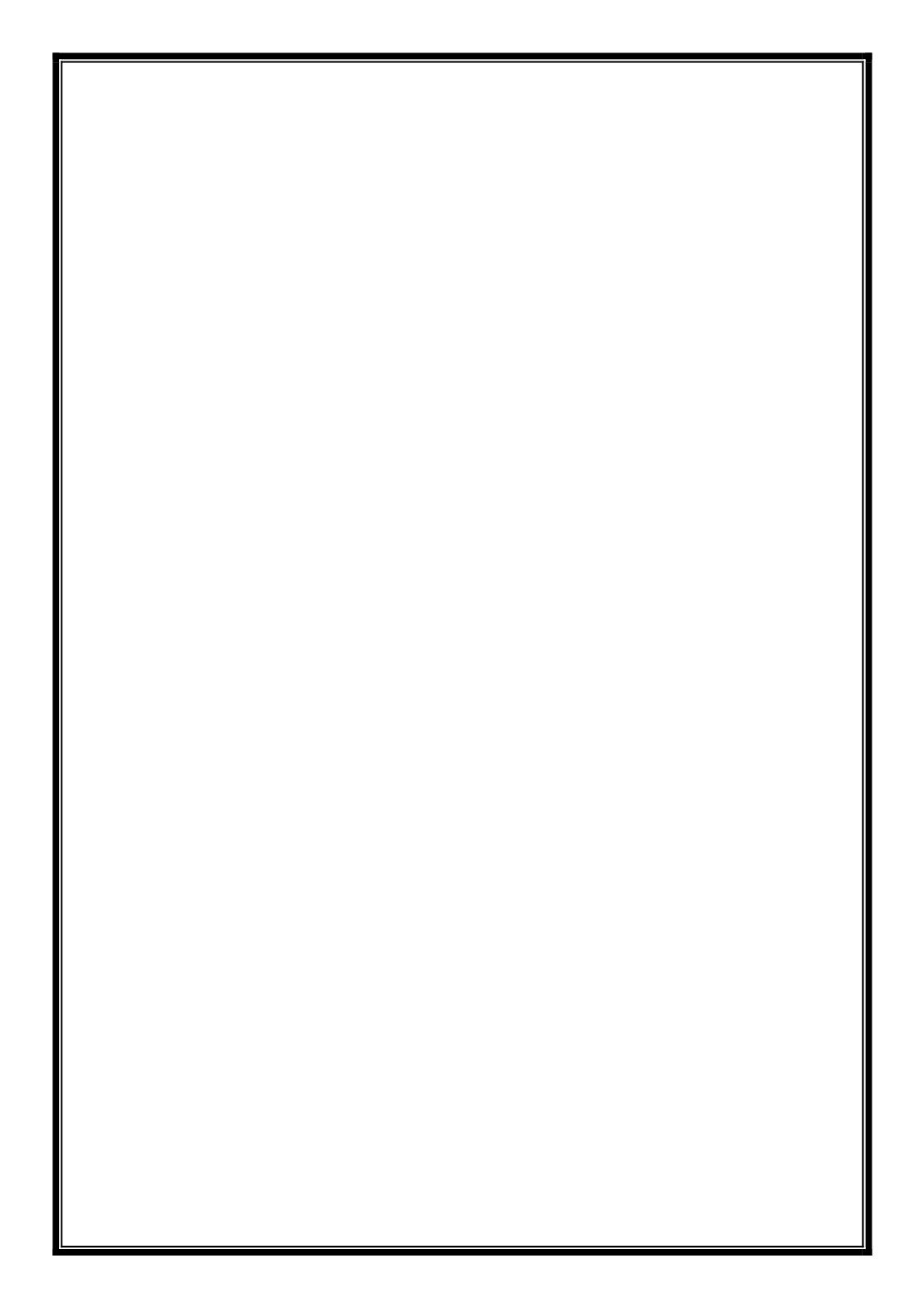 تنقسم العناصر في الجدول الدوري الى : …………………..…………..………………………………………………………………أنواع المخاليط هي : ……………………………..……………………………..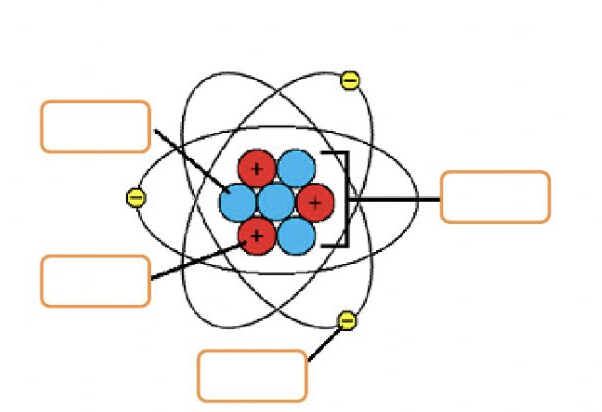 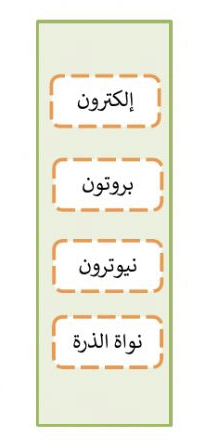 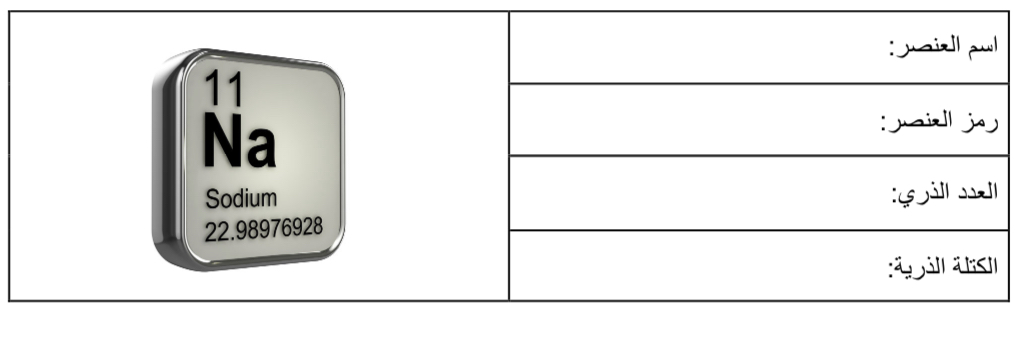 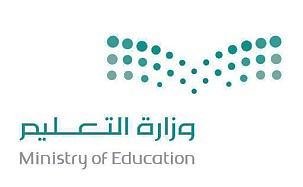 السؤال الأول : اختر الإجابة الصحيحة مما بين الأقواس ؟ ما وحدة التسارع  ؟  أ-     م / ث2 			 ب   -    كجم م / ث          ج -     نيوتن		                د-   م  /  ث                                              أي مما يلي يقلل الاحتكاك .      أ-   السطوح الملساء         		 ب-   السطوح الخشبية       ج-     زيادة السرعة  		 د-  زيادة مساحة  السطح                                                       يعد نموذج الكرة الارضية مثالا على نموذج   .أ-     مادي   		              ب- فكري     		 ج-     حاسوبي    		د  -  عقلي                    أي مما يلي يمكن أن يفسر حدثا في العالم  الطبيعي؟أ-    نظرية علمية                    ب -   قانون علمي             ج   -   تقنية                             د  -  تجربه علمية                     وحدة السرعة المتوسطة : أ-   م / ث  		             ب-     كم /ث  	 ج-   م / ث 2  		 د- كم / ث 2      6 – علم يهتم بدراسة المادة وتفاعلاتها هي :أ- الفيزياء       	                              ب-  الأرض   	               ج-  الكيمياء  			 د-  الأحياء   7 – التسارع يساوي القوة المحصلة مقسوما على الكتله هو قانون :نيوتن الثاني                                 ب-   نيوتن الاول   	 ج  -   نيوتن الثالث            	  د   -  الأحتكاك       8 – المادة التي  لها حجم وشكل ثابتين :    أ- الصلبة   		               ب -  البلازما   		  ج-  السائلة   			 د-   الغازية  9 – تخمين لجواب أو تفسير منطقي محتمل يعتمد على المعرفة والملاحظة :أ-  البحث		               ب -  الاستدلال  		ج-  النموذج 		 	 د -  الفرضية  10 – لا يعد من التغيرات الكيميائية :أ-  الاحتراق		                ب  -  صدأ الحديد            ج-  تغير لون الموز للبني  	 د -  الانصهار   السؤال الثاني:  ضع علامة (      )   أمام العبارة الصحيحة وعلامة (  x  ) أمام العبارة الخاطئة :يعد انبعاث الضوء والحرارة من دلائل حدوث تفاعل كيميائي		(	)     		 المادة هي كل شئ له كتله ويشغل حيزا من الفراغ         			(	)                        	    النماذج تتغير بتطور المعرفة العلمية                                			 (	)يقيس عداد السرعة في السيارة السرعة المتوسطة				(	)ينتج الأحتكاك بين سطوح الأجسام المتلامسة					(	)أشباه الفلزات عناصر لها صفات الفلزات واللافلزات 				(	)درجة الانصهار هي التحول من الحالة الصلبة إلى الحالة السائلة		(	)البيانات هي معلومات يتم تجميعها أثناء البحث العلمي من خلال الملاحظات            	(	)من الأمثلة على المخاليط المتجانسه الحساء والمكسرات			(	)تتميز  المواد  اللافلزية  بأنها  قابلة  للطرق والسحب 				(	)السؤال الثالث :  أختر المصطلح الدال علي كل عبارة  من  العبارات الاتية ؟(  النظائر  -  الآلة  البسيطة   -   السرعة  -   العلوم  -  الذرة  -  العدد الكتلي  )1 – أداة تسـهل أداء العمل وتتطلب حركة واحدة فقط .....................2 – حاصل قسمة المسافة على الزمن  ............................3 – طريقة لتعلم المزيد حول العالم الطبيعي .........................4 – أصغر جزء من المادة وتتكون من البروتونات والنيوترونات والإلكترونات .....................5 – مجموع عدد البروتونات وعدد النيوترونات في نواة الذرة يسمى بـــ ........................ السؤال  الرابع  :  أكمل  الفراغات  التالية  :تنقسم  العلوم  إلى  ثلاث أقسام وهي :....................................ب- ...................................ج-.....................................هناك ثلاثة أنواع من النماذج أذكر اثنين :.......................................................ب-        .......................................................انتهت الاسئلة....تمنياتي لكم بالتوفيق والنجاح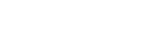 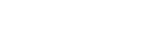 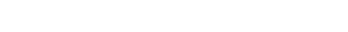 المملكة العربية السعوديةوزارة التعليمإدارة تعليم .........................مدرسة .............................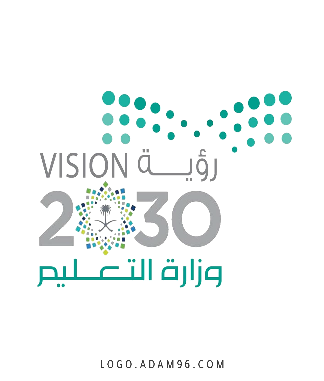 الصف  : أول متوسطالمادة    : علومالزمن   : ساعتان عدد الصفحات : 4التاريخ  :       /         /١٤٤٥هـاسم الطالبة:..............................................رقم الجلوس:............................................رقم السؤال الدرجة التي حصلت عليها الطالبةالدرجة التي حصلت عليها الطالبةالمصححةالمراجعةالمدققةرقم السؤال رقمًا كتابةالمصححةالمراجعةالمدققةالأول                فقط لا غير الثاني فقط لا غيرالثالثفقط لا غيرالرابعفقط لا غيرالمجموعفقط لا غير(أ) ضعي علامة (     ) أمام العبارة الصحيحة و (      ) أمام العبارة الخاطئة: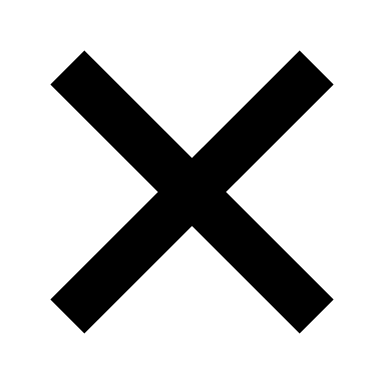 (أ) ضعي علامة (     ) أمام العبارة الصحيحة و (      ) أمام العبارة الخاطئة:أول خطوات الطريقة العلمية هي الملاحظة.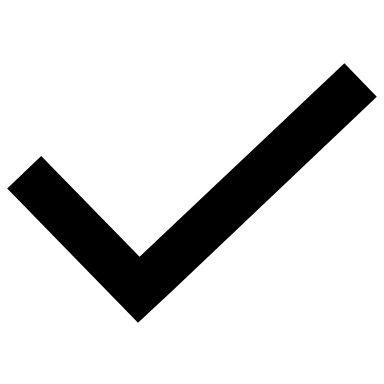 (            )النماذج تتغير بتطور المعرفة العلمية.(            )عندما يكون التسارع والسرعة بنفس الاتجاه فإن السرعة تقل.(            )إذا أثرت قوتان في المقدار متعاكستان في الاتجاه فإن القوة المحصلة تساوي مجموعهما.(            )اتجاه قوة الاحتكاك عكس اتجاه الحركة(            )كلما زادت كتلة الجسم زاد قصوره الذاتي(            )تسمى درجة الحرارة التي تحل المادة من الحالة الصلبة إلى السائلة بدرجة الغليان(            )من الدلائل على حدوث تغير كيميائي تصاعد الغازات (            )اكتشف العالم طومسون إلى أن معظم حجم الذرة فراغ(            )10. يطلق على المادة التي تتكون من نوع واحد من الذرات بالعنصر (            )1- علم يهتم بدراسة المخلوقات الحية وطرائق ارتباطها معًا؟1- علم يهتم بدراسة المخلوقات الحية وطرائق ارتباطها معًا؟1- علم يهتم بدراسة المخلوقات الحية وطرائق ارتباطها معًا؟1- علم يهتم بدراسة المخلوقات الحية وطرائق ارتباطها معًا؟1- علم يهتم بدراسة المخلوقات الحية وطرائق ارتباطها معًا؟1- علم يهتم بدراسة المخلوقات الحية وطرائق ارتباطها معًا؟1- علم يهتم بدراسة المخلوقات الحية وطرائق ارتباطها معًا؟1- علم يهتم بدراسة المخلوقات الحية وطرائق ارتباطها معًا؟1- علم يهتم بدراسة المخلوقات الحية وطرائق ارتباطها معًا؟1- علم يهتم بدراسة المخلوقات الحية وطرائق ارتباطها معًا؟علم الأحياء علم الأرض علم الأرض علم الأرض علم الفضاء علم الفضاء علم الفضاء العلوم الطبيعيةالعلوم الطبيعيةالعلوم الطبيعية2- خريطة الطقس في التلفاز تُعد مثالًا على النماذج؟ 2- خريطة الطقس في التلفاز تُعد مثالًا على النماذج؟ 2- خريطة الطقس في التلفاز تُعد مثالًا على النماذج؟ 2- خريطة الطقس في التلفاز تُعد مثالًا على النماذج؟ 2- خريطة الطقس في التلفاز تُعد مثالًا على النماذج؟ 2- خريطة الطقس في التلفاز تُعد مثالًا على النماذج؟ 2- خريطة الطقس في التلفاز تُعد مثالًا على النماذج؟ 2- خريطة الطقس في التلفاز تُعد مثالًا على النماذج؟ 2- خريطة الطقس في التلفاز تُعد مثالًا على النماذج؟ 2- خريطة الطقس في التلفاز تُعد مثالًا على النماذج؟ 2- خريطة الطقس في التلفاز تُعد مثالًا على النماذج؟ المادية المادية المادية الحاسوبيةالحاسوبيةالحاسوبيةالفكرية الفكرية الفكرية العلميةالعلمية3- سرعة الجسم عند لحظة معينة زمنية معينة تسمى بـ؟3- سرعة الجسم عند لحظة معينة زمنية معينة تسمى بـ؟3- سرعة الجسم عند لحظة معينة زمنية معينة تسمى بـ؟3- سرعة الجسم عند لحظة معينة زمنية معينة تسمى بـ؟3- سرعة الجسم عند لحظة معينة زمنية معينة تسمى بـ؟3- سرعة الجسم عند لحظة معينة زمنية معينة تسمى بـ؟3- سرعة الجسم عند لحظة معينة زمنية معينة تسمى بـ؟3- سرعة الجسم عند لحظة معينة زمنية معينة تسمى بـ؟3- سرعة الجسم عند لحظة معينة زمنية معينة تسمى بـ؟3- سرعة الجسم عند لحظة معينة زمنية معينة تسمى بـ؟التسارعالتسارعالسرعة المتجهة السرعة المتجهة السرعة المتجهة السرعة اللحظية السرعة اللحظية السرعة اللحظية السرعة المتوسطة السرعة المتوسطة 4- يقاس الشغل بوحدة؟4- يقاس الشغل بوحدة؟4- يقاس الشغل بوحدة؟4- يقاس الشغل بوحدة؟4- يقاس الشغل بوحدة؟4- يقاس الشغل بوحدة؟4- يقاس الشغل بوحدة؟4- يقاس الشغل بوحدة؟4- يقاس الشغل بوحدة؟4- يقاس الشغل بوحدة؟4- يقاس الشغل بوحدة؟م / ثم / ثم / ثم / ث 2م / ث 2م / ث 2نيوتن نيوتن نيوتن جول جول 5- أي مما يلي لا يعد مثالًا على الخواص الفيزيائية؟5- أي مما يلي لا يعد مثالًا على الخواص الفيزيائية؟5- أي مما يلي لا يعد مثالًا على الخواص الفيزيائية؟5- أي مما يلي لا يعد مثالًا على الخواص الفيزيائية؟5- أي مما يلي لا يعد مثالًا على الخواص الفيزيائية؟5- أي مما يلي لا يعد مثالًا على الخواص الفيزيائية؟5- أي مما يلي لا يعد مثالًا على الخواص الفيزيائية؟5- أي مما يلي لا يعد مثالًا على الخواص الفيزيائية؟5- أي مما يلي لا يعد مثالًا على الخواص الفيزيائية؟5- أي مما يلي لا يعد مثالًا على الخواص الفيزيائية؟اللون الكتلة الكتلة الكتلة الاشتعال الاشتعال الاشتعال الكثافة الكثافة الكثافة 6- في التغير الكيميائي يكون مجموع كتل المواد الناتجة .................. لمجموع كتل المواد المتفاعلة.6- في التغير الكيميائي يكون مجموع كتل المواد الناتجة .................. لمجموع كتل المواد المتفاعلة.6- في التغير الكيميائي يكون مجموع كتل المواد الناتجة .................. لمجموع كتل المواد المتفاعلة.6- في التغير الكيميائي يكون مجموع كتل المواد الناتجة .................. لمجموع كتل المواد المتفاعلة.6- في التغير الكيميائي يكون مجموع كتل المواد الناتجة .................. لمجموع كتل المواد المتفاعلة.6- في التغير الكيميائي يكون مجموع كتل المواد الناتجة .................. لمجموع كتل المواد المتفاعلة.6- في التغير الكيميائي يكون مجموع كتل المواد الناتجة .................. لمجموع كتل المواد المتفاعلة.6- في التغير الكيميائي يكون مجموع كتل المواد الناتجة .................. لمجموع كتل المواد المتفاعلة.6- في التغير الكيميائي يكون مجموع كتل المواد الناتجة .................. لمجموع كتل المواد المتفاعلة.6- في التغير الكيميائي يكون مجموع كتل المواد الناتجة .................. لمجموع كتل المواد المتفاعلة.أقلأقلمساوي مساوي مساوي أكبر أكبر أكبر لا يتغير لا يتغير 7- الجسيمات ذات الشحنة السالبة في الذرة هي؟7- الجسيمات ذات الشحنة السالبة في الذرة هي؟7- الجسيمات ذات الشحنة السالبة في الذرة هي؟7- الجسيمات ذات الشحنة السالبة في الذرة هي؟7- الجسيمات ذات الشحنة السالبة في الذرة هي؟7- الجسيمات ذات الشحنة السالبة في الذرة هي؟7- الجسيمات ذات الشحنة السالبة في الذرة هي؟7- الجسيمات ذات الشحنة السالبة في الذرة هي؟7- الجسيمات ذات الشحنة السالبة في الذرة هي؟7- الجسيمات ذات الشحنة السالبة في الذرة هي؟7- الجسيمات ذات الشحنة السالبة في الذرة هي؟الإلكتروناتالبروتوناتالبروتوناتالبروتوناتالنيوتروناتالنيوتروناتالنيوتروناتالنواةالنواةالنواةالنواة8- مجموع عدد البروتونات وعدد النيوترونات في نواة الذرة يسمى بـــ؟8- مجموع عدد البروتونات وعدد النيوترونات في نواة الذرة يسمى بـــ؟8- مجموع عدد البروتونات وعدد النيوترونات في نواة الذرة يسمى بـــ؟8- مجموع عدد البروتونات وعدد النيوترونات في نواة الذرة يسمى بـــ؟8- مجموع عدد البروتونات وعدد النيوترونات في نواة الذرة يسمى بـــ؟8- مجموع عدد البروتونات وعدد النيوترونات في نواة الذرة يسمى بـــ؟8- مجموع عدد البروتونات وعدد النيوترونات في نواة الذرة يسمى بـــ؟8- مجموع عدد البروتونات وعدد النيوترونات في نواة الذرة يسمى بـــ؟8- مجموع عدد البروتونات وعدد النيوترونات في نواة الذرة يسمى بـــ؟8- مجموع عدد البروتونات وعدد النيوترونات في نواة الذرة يسمى بـــ؟8- مجموع عدد البروتونات وعدد النيوترونات في نواة الذرة يسمى بـــ؟الكتلة الذرية الكتلة الذرية العدد الكتليالعدد الكتليالعدد الكتليالعدد الكتليالعدد الذريالعدد الذريالعدد الذريالنظائرالنظائر9- أي مما يلي يعد مثالًا على الآلة المركبة؟9- أي مما يلي يعد مثالًا على الآلة المركبة؟9- أي مما يلي يعد مثالًا على الآلة المركبة؟9- أي مما يلي يعد مثالًا على الآلة المركبة؟9- أي مما يلي يعد مثالًا على الآلة المركبة؟9- أي مما يلي يعد مثالًا على الآلة المركبة؟9- أي مما يلي يعد مثالًا على الآلة المركبة؟9- أي مما يلي يعد مثالًا على الآلة المركبة؟9- أي مما يلي يعد مثالًا على الآلة المركبة؟9- أي مما يلي يعد مثالًا على الآلة المركبة؟9- أي مما يلي يعد مثالًا على الآلة المركبة؟البرغيالبرغيالعتلة العتلة العتلة العتلة مفتاح العلبمفتاح العلبمفتاح العلبالبكرة  البكرة  10- عوامل يتم ضبطها أثناء التجربة ولا تتغير تسمى بــ؟10- عوامل يتم ضبطها أثناء التجربة ولا تتغير تسمى بــ؟10- عوامل يتم ضبطها أثناء التجربة ولا تتغير تسمى بــ؟10- عوامل يتم ضبطها أثناء التجربة ولا تتغير تسمى بــ؟10- عوامل يتم ضبطها أثناء التجربة ولا تتغير تسمى بــ؟10- عوامل يتم ضبطها أثناء التجربة ولا تتغير تسمى بــ؟10- عوامل يتم ضبطها أثناء التجربة ولا تتغير تسمى بــ؟10- عوامل يتم ضبطها أثناء التجربة ولا تتغير تسمى بــ؟10- عوامل يتم ضبطها أثناء التجربة ولا تتغير تسمى بــ؟10- عوامل يتم ضبطها أثناء التجربة ولا تتغير تسمى بــ؟10- عوامل يتم ضبطها أثناء التجربة ولا تتغير تسمى بــ؟العامل التابعالعامل التابعالعامل المستقلالعامل المستقلالعامل المستقلالعامل المستقلالضوابطالضوابطالضوابطالثوابتالثوابت11- تقطع طائرة 1350 كم في 3 ساعات فكم تبلغ سرعتها المتوسطة؟11- تقطع طائرة 1350 كم في 3 ساعات فكم تبلغ سرعتها المتوسطة؟11- تقطع طائرة 1350 كم في 3 ساعات فكم تبلغ سرعتها المتوسطة؟11- تقطع طائرة 1350 كم في 3 ساعات فكم تبلغ سرعتها المتوسطة؟11- تقطع طائرة 1350 كم في 3 ساعات فكم تبلغ سرعتها المتوسطة؟11- تقطع طائرة 1350 كم في 3 ساعات فكم تبلغ سرعتها المتوسطة؟11- تقطع طائرة 1350 كم في 3 ساعات فكم تبلغ سرعتها المتوسطة؟11- تقطع طائرة 1350 كم في 3 ساعات فكم تبلغ سرعتها المتوسطة؟11- تقطع طائرة 1350 كم في 3 ساعات فكم تبلغ سرعتها المتوسطة؟11- تقطع طائرة 1350 كم في 3 ساعات فكم تبلغ سرعتها المتوسطة؟11- تقطع طائرة 1350 كم في 3 ساعات فكم تبلغ سرعتها المتوسطة؟45كم/دقيقة45كم/دقيقة45 كم/ساعة 45 كم/ساعة 45 كم/ساعة 45 كم/ساعة 450 كم/ساعة 450 كم/ساعة 450 كم/ساعة 4500 كم/ساعة 4500 كم/ساعة 12- أي مما يلي يعد مركب كيميائي؟12- أي مما يلي يعد مركب كيميائي؟12- أي مما يلي يعد مركب كيميائي؟12- أي مما يلي يعد مركب كيميائي؟12- أي مما يلي يعد مركب كيميائي؟12- أي مما يلي يعد مركب كيميائي؟12- أي مما يلي يعد مركب كيميائي؟12- أي مما يلي يعد مركب كيميائي؟12- أي مما يلي يعد مركب كيميائي؟12- أي مما يلي يعد مركب كيميائي؟12- أي مما يلي يعد مركب كيميائي؟HHH2OH2OH2OH2ONaNaNaCaCaطريقة لتعلم المزيد حول العالم الطبيعي..............................تخمين لجواب أو تفسير منطقي محتمل يعتمد على معرفتك وملاحظتك..............................معلومات يتم تجميعها أثناء البحث العلمي من خلال الملاحظات..............................ميل الجسم إلى مقاومة إحداث تغيير في حركته..............................سطح منحدر يمكنك من رفع جسم ثقيل بقوة أقل من قوة رفعه رأسيًّا..............................خاصية المادة التي يمكن قياسها أو ملاحظتها دون حدوث تغير في المادة الأصلية..............................أصغر جزء من المادة وتتكون من البروتونات والنيوترونات والإلكترونات..............................مخلوط يمكن التمييز بين مكوناته وتكون أجزاؤه غي متماثلة في الخواص..............................عناصر موصلة جيدة للحرارة والكهرباء وقابلة للطرق والسحب.............................كتلة المادة الموجودة في وحدة الحجوم.............................النظرية العلميةوجه المقارنة القانون العلميالتعريفالمادة الصلبة وجه المقارنة المادة السائلة حركة الجسيماتاسم العنصر: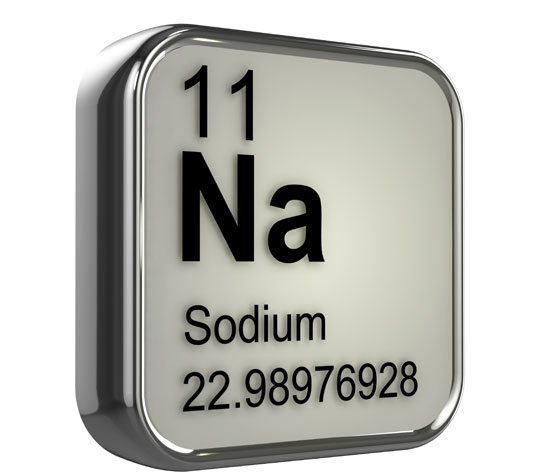 رمز العنصر:العدد الذري:الكتلة الذرية:المملكة العربية السعوديةوزارة التعليمالإدارة العامة للتعليم مدرسة /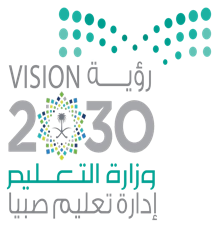 التاريخ :    / / 1445 هـالتاريخ :    / / 1445 هـالمملكة العربية السعوديةوزارة التعليمالإدارة العامة للتعليم مدرسة /زمن الإجابة ( ساعة ونصف )زمن الإجابة ( ساعة ونصف )المملكة العربية السعوديةوزارة التعليمالإدارة العامة للتعليم مدرسة /الصف الاول متوسط الصف الاول متوسط اختبار مادة العلوم ( الدور الأول ) الفصل الدراسي الأول للعام الدراسي 1445هـاختبار مادة العلوم ( الدور الأول ) الفصل الدراسي الأول للعام الدراسي 1445هـاختبار مادة العلوم ( الدور الأول ) الفصل الدراسي الأول للعام الدراسي 1445هـاختبار مادة العلوم ( الدور الأول ) الفصل الدراسي الأول للعام الدراسي 1445هـاختبار مادة العلوم ( الدور الأول ) الفصل الدراسي الأول للعام الدراسي 1445هـاسم الطالب: ……………………………………………….................اسم الطالب: ……………………………………………….................المجموع الكليالمجموع الكلياسم الطالب: ……………………………………………….................اسم الطالب: ……………………………………………….................المجموع الكليالمجموع الكلي40اولاًما المصطلح العلمي المناسب للعبارات التالية :ثانياًنضع أشاره (   √  ) عند العبارات الصحيحة وعلامة (  ×  ) عند الخاطئة  :ثالثاًأكمل الفراغ :رابعاًضع مكونات الذره في المكان المناسب على الرسم :خامساًتعّرف على العنصر التالي واذكر مايلي : سادساًاختار الإجابة الصحيحة فيما يلي :-1- علم يهتم بدراسة المخلوقات الحية  :2- عوامل لاتتغير اثناء التجربة :أ- علم الارضأ- المتغير المستقلب – علم الاحياءب – الثوابتجـ - علم العلوم الطبيعيةجـ - الفرضية3- وحدة قياس القوة :  -4من الأمثله على الالآت البسيطة :أ- م / ثأ- مفتاح العلبب - نيوتنب – البرغيجـ - جولجـ - السيارة5- درجة غليان الماء تساوي : 6- خاصية للمادة يمكن ملاحظته وقياسها دون حدوث أي تغير في تركيب المادة الأصلية :أ- ١٠ درجة مئويةأ- التغير الكيمائي ب – ١٠٠ درجة مئوية ب – التغير الفيزيائي جـ - صفرجـ - التغير الحراري7- من الأدلة على حدوث تغير كيميائي :8- عناصر قابلة للسحب والطرق ومواصلة للحرارة والكهرباء :أ-  اللمعانأ- اللافلزاتب – تغير في اللون  ب - الفلزاتجـ - صلبهجـ - شبه الفلزات9- جسيمات سالبة الشحنة :10- لكل ( فعل ) رد فعل مساو له بالمقدار ومعاكسه له بالاتجاه:أ- البروتوناتأ- قانون نيوتن الأولب - الالكتروناتب – قانون نيوتن الثالث جـ - النيتروناتجـ - قانون نيوتن الثاني-11  المخلوط الذي يمكن فصل مكوناته بسهوله هو:12- اصغر جزء في المادة :أ- المتجانسأ- المركبب – الغير متجانسب - الذرهجـ - المركباتجـ - العنصر13- من أمثلة الفلزات  : 14- تسمى تحول المادة من الحالة الصلبة إلى السائله :أ- الاوكسجينأ-  التبخرب - الحديدب - الانصهارجـ - السيليكونجـ - التجمدالاختبار النهائي لمادة  العلوم  للفصل الدراسي الأول للعام الدراسي  1445هـ  ( الدور الأول )الاختبار النهائي لمادة  العلوم  للفصل الدراسي الأول للعام الدراسي  1445هـ  ( الدور الأول )الاختبار النهائي لمادة  العلوم  للفصل الدراسي الأول للعام الدراسي  1445هـ  ( الدور الأول )الاختبار النهائي لمادة  العلوم  للفصل الدراسي الأول للعام الدراسي  1445هـ  ( الدور الأول )الاختبار النهائي لمادة  العلوم  للفصل الدراسي الأول للعام الدراسي  1445هـ  ( الدور الأول )الاختبار النهائي لمادة  العلوم  للفصل الدراسي الأول للعام الدراسي  1445هـ  ( الدور الأول )الاختبار النهائي لمادة  العلوم  للفصل الدراسي الأول للعام الدراسي  1445هـ  ( الدور الأول )الاختبار النهائي لمادة  العلوم  للفصل الدراسي الأول للعام الدراسي  1445هـ  ( الدور الأول )الاختبار النهائي لمادة  العلوم  للفصل الدراسي الأول للعام الدراسي  1445هـ  ( الدور الأول )اسم الطالــباسم الطالــبرقم الجلوسالدرجة
رقماًالدرجة
كتابةاسم المصححالتوقيعاسم المراجعالتوقيعالدرجة
رقماً4040الدرجة
كتابةبسم الله الرحمن الرحيم بسم الله الرحمن الرحيم بسم الله الرحمن الرحيم المادة : علوم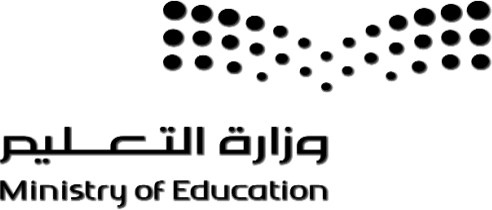 المملكة العربية السعوديةوزارة التعليم الإدارة العامة للتعليم بمنطقة الدوادميمكتب التعليم البجادية مدرسة صقرة المتوسطة الصف : أول متوسطالمملكة العربية السعوديةوزارة التعليم الإدارة العامة للتعليم بمنطقة الدوادميمكتب التعليم البجادية مدرسة صقرة المتوسطة  الزمن : ساعتان المملكة العربية السعوديةوزارة التعليم الإدارة العامة للتعليم بمنطقة الدوادميمكتب التعليم البجادية مدرسة صقرة المتوسطة المملكة العربية السعوديةوزارة التعليم الإدارة العامة للتعليم بمنطقة الدوادميمكتب التعليم البجادية مدرسة صقرة المتوسطة أسئلة نهاية اختبار الفصل الدراسي الأول  (الدور الأول ) للعام الدراسي :   1444هــ أسئلة نهاية اختبار الفصل الدراسي الأول  (الدور الأول ) للعام الدراسي :   1444هــ أسئلة نهاية اختبار الفصل الدراسي الأول  (الدور الأول ) للعام الدراسي :   1444هــ اسم الطالب :.................................................................................... رقم الجلوس :...................اسم الطالب :.................................................................................... رقم الجلوس :...................اسم الطالب :.................................................................................... رقم الجلوس :................... اسم المراجع :. اسم المصحح :.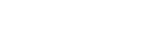 السؤال الأول :-  ضع علامة () أمام العبارة الصحيحة وعلامة (X  ) أمام العبارة الخاطئة فيما يلي : السؤال الثاني :-  اختر الإجابة الصحيحة مما يأتي :  السؤال الثالث :- ضع الكلمات المناسبة في المكان المناسب :- 1- ................................. طريقة لتعلم المزيد حول العالم الطبيعي.2- .................................تخمين لجواب او تفسير منطقي محتمل يعتمد على معرفتك وملاحظتك.3- ................................عوامل يتم ضبطها أثناء التجربة ولا تتغير.4- ................................معلومات يتم تجميعها أثناء البحث العلمي من خلال الملاحظات.5-.........................هي عوامل يتم تغييرها أثناء التجربة.السؤال الرابع  :- قارن بين المجموعة ( أ ) و المجموعة ( ب ) ثم ضع الرقم المناسب فيما يلي ؟ السؤال الخامس :- تقسم العلوم إلى ثلاثة فروع اذكرها ؟ 1-.................................................................................2-.................................................................................3-.................................................................................السؤال السادس :- هنالك ثلاثة أنواع من النماذج اذكرها ؟ 1-.................................................................................2-.................................................................................3-.................................................................................                                                                                   انتهت الأسئلةمع تمنياتي للجميع بالنجاح والتوفيق